ПРОЕКТРЕШЕНИЕ от __ апреля  2020года                                                                                №___     О внесении изменений в решение Совета сельского поселения  Бадраковский сельсовет муниципального района Бураевский район Республики Башкортостан № 172  от  23 ноября 2018 года «Об установлении земельного налога на территории сельского поселения Бадраковский сельсовет муниципального района Бураевский район  Республики Башкортостан»             В соответствии с Федеральным законом от 6 октября 2003 года № 131-ФЗ «Об общих принципах организации местного самоуправления в Российской Федерации», Налоговым кодексом Российской Федерации, распоряжением Главы Республики Башкортостан от 01.04.2020 N РГ-119 "О первоочередных мерах по повышению устойчивости экономики Республики Башкортостан с учетом внешних факторов, в том числе связанных с  распространением новой коронавирусной инфекции", руководствуясь пунктом 3 части 6 статьи 18 Устава, Совет сельского поселения Бадраковский сельсовет муниципального района Бураевский район Республики Башкортостан решил:          1.Внести в решение Совета сельского поселения Бадраковский сельсовет муниципального района Бураевский район республики Башкортостан № 172 от 23 ноября 2018 года  «Об установлении земельного налога на территории сельского поселения Бадраковский сельсовет муниципального района Бураевский район Республики Башкортостан» (далее - Решение) следующее изменение:       а) добавить в Решение п.4.4. следующего содержания:      4.4. «Не уплачивают авансовые платежи по налогу в течение 2020 года организации, отнесенные в соответствии с законодательством Российской Федерации к субъектам малого и среднего предпринимательства, основной вид экономической деятельности которых в соответствии с кодом (кодами) Общероссийского классификатора видов экономической деятельности, содержащимся в Едином государственном реестре юридических лиц по состоянию на 1 марта 2020 года, является:в отношении земельных участков, используемых для осуществления видов деятельности, указанных в настоящем пункте».         2. Настоящее решение вступает в силу со дня его официального опубликования и распространяется на правоотношения, возникшие с 1 января 2020 года по 31 декабря 2020 года включительно.        3.Настоящее решение опубликовать на информационном стенде и официальном сайте Администрации сельского поселения Бадраковский сельсовет муниципального района Бураевский район Республики Башкортостан.     Заместитель председателя      Совета  сельского поселения       Бадраковский  сельсовет                                                  Н.Н.Нафикова БАШКОРТОСТАН РЕСПУБЛИКАҺЫБОРАЙ РАЙОНЫ МУНИЦИПАЛЬ РАЙОНЫНЫҢ БАЗРАК АУЫЛ СОВЕТЫ
АУЫЛ БИЛӘМӘҺЕ СОВЕТЫ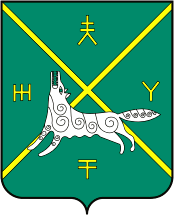 СОВЕТ СЕЛЬСКОГО ПОСЕЛЕНИЯ БАДРАКОВСКИЙ СЕЛЬСОВЕТ МУНИЦИПАЛЬНОГО РАЙОНА БУРАЕВСКИЙ РАЙОН РЕСПУБЛИКИ БАШКОРТОСТАНКод ОКВЭДНаименование вида экономической деятельности32.99.8Производство изделий народных художественных промыслов55Деятельность по предоставлению мест для временного проживания56.1Деятельность ресторанов и услуги по доставке продуктов питания56.2Деятельность предприятий общественного питания по обслуживанию торжественных мероприятий и прочим видам организации питания59.14Деятельность в области демонстрации кинофильмов79Деятельность туристических агентств и прочих организаций, предоставляющих услуги в сфере туризма82.3Деятельность по организации конференций и выставок85.4188.91Образование дополнительное детей и взрослыхПредоставление услуг по дневному уходу за детьми90Деятельность творческая, деятельность в области искусства и организации развлечений9396.0486.90.4Деятельность в области спорта, отдыха и развлеченийДеятельность физкультурно-оздоровительнаяДеятельность санаторно-курортных организаций95Ремонт компьютеров, предметов личного потребления и хозяйственно-бытового назначения96.01Стирка и химическая чистка текстильных и меховых изделий96.02Предоставление услуг парикмахерскими и салонами красоты 